 1- عزیزم، جدول ها را کامل کن و عددی که هر شکل نشان می دهد را کنار آن بنویس.2- گل من، جواب جمع و تفریق ها را بنویس........ = 60 - 90                                  ....... = 30 + 30             ....... = 50 - 70                                   ....... = 10 + 40            ...... = 20 + 60                                    ....... = 10 - 80            3- کارها را به ترتیبی که باید انجام شود، شماره گذاری کن.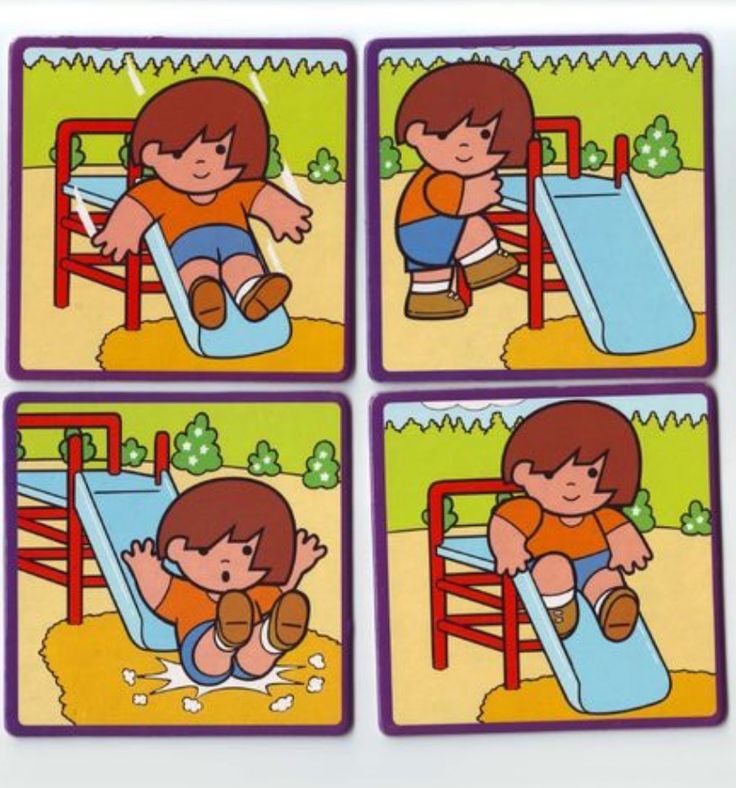 4- یک بوته ی گل سرخ 9 غنچه داشت. 3 تا از غنچه ها امروز باز شدند. این بوته چند غنچه ی دیگر دارد؟5- الگو ها را ادامه بده. ...... ، ...... ، ...... ، ...... ، ...... ، 40 ، 30 ، 20 ، 10   ...... ، ...... ، ...... ، ...... ، ...... ، 55 ، 50 ، 45 ، 40   6- جمع یا تفریق کن و علامت > یا < یا = را انتخاب کن. 7- پدر علی در طویله 5 گاو و 8 گوسفند نگهداری می کند. در این طویله چند گاو و گوسفند وجود دارد؟8- دلبندم، مربّع شگفت انگیز زیر را کامل کن.9- ابتدا نیمه ی سمت راست شکل را مانند نیمه ی سمت چپ کامل کن. حالا نیمه ی پایینی شکل را مانند نیمه ی بالا کامل کن تا 4 قسمت شکل مثل هم شود .10- در یک حوض 12 ماهی داریم. 4 تا از ماهی ها سیاه و بقیّه قرمز هستند. در این حوض چند ماهی قرمز قرار دارد؟619723585831622369574236195879127437843562199213745496721178524936